العناية بالنعجة عند الولادة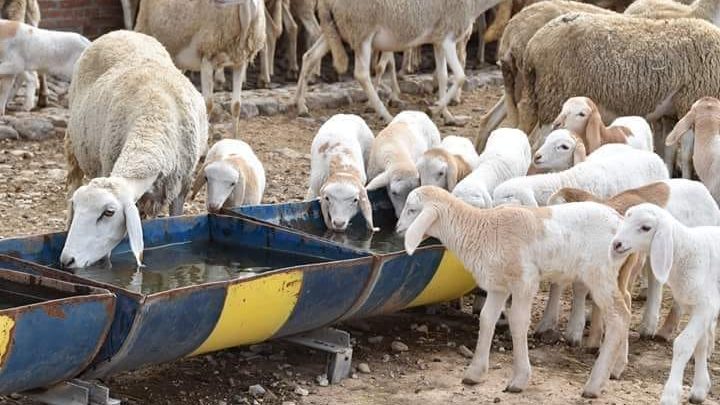 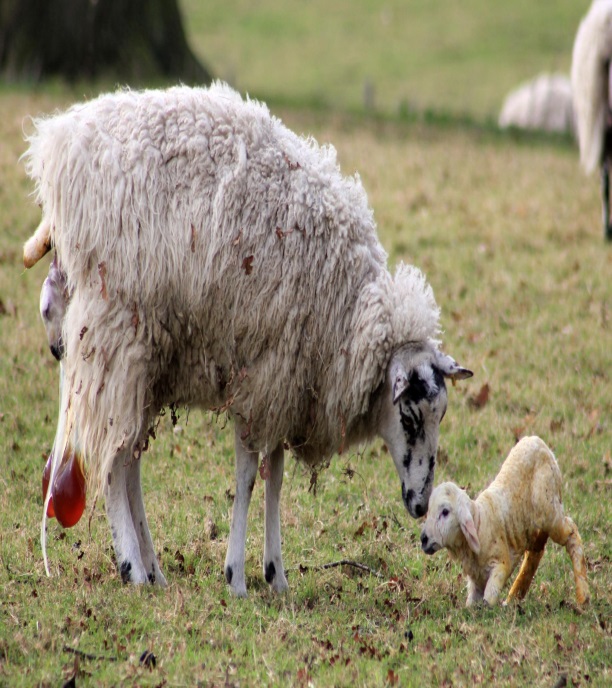 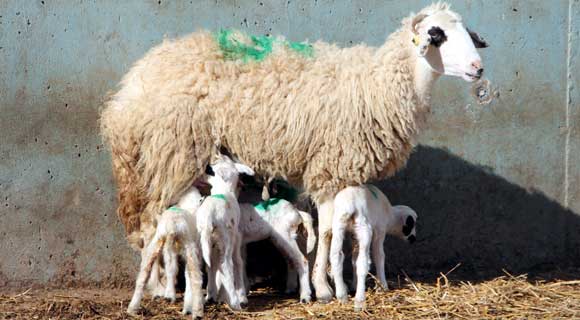 